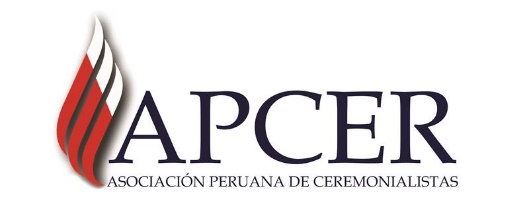 FICHA DE INSCRIPCIÓNCostos por certificación:Profesionales y público en general							      S/.20.00El valor incluye:Participación del eventoCertificación correspondienteABONO INSCRIPCIÓN CTA CTE BANCO BBVA (Cajero o Agente)*0011-0117-0100072382CCI 011-117-000100072382-93Pago por ventanilla abonar + S/. 7.00DATOS PERSONALES:NOMBRE:APELLIDOS:CORREO ELECTRÓNICONOMBRE DE LA ORGANIZACIÓN A LA QUE PERTENECECARGO/PUESTODATOS COMPLETOS DE LA RAZÓN SOCIAL(Solo para factura)RUC